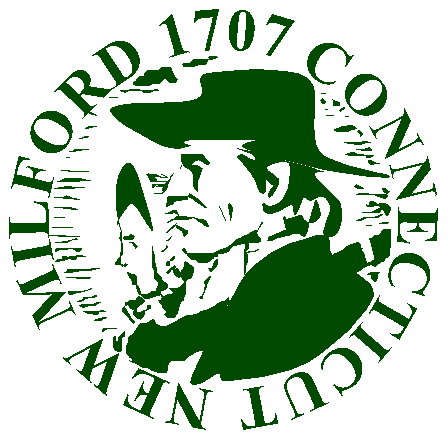 VOLUNTEER APPLICATIONTown of New Milford10 Main StreetNew Milford, CT   06776CONTACT INFORMATIONName:Street  Address:City,  State, Zip:Home Phone:Work Phone:E-Mail Address:Birthdate:Party AffiliationAVAILABILITYHow many hours can you commit to?How many hours can you commit to?INTERESTSTell us which board/committee/commission you are interested in volunteering for:Tell us which board/committee/commission you are interested in volunteering for:SPECIAL SKILLS OR QUALIFICATIONS	SPECIAL SKILLS OR QUALIFICATIONS	What skills & experience do you bring that make you a good candidate for this board/committee/commission?What skills & experience do you bring that make you a good candidate for this board/committee/commission?PREVIOUS VOLUNTEER EXPERIENCEPREVIOUS VOLUNTEER EXPERIENCEHave you volunteered before and if so, where?Have you volunteered before and if so, where?PERSON TO NOTIFY IN CASE OF EMERGENCYPERSON TO NOTIFY IN CASE OF EMERGENCYName:Street Address:City,  State,   Zip:Home Phone:Work Phone:E-Mail Address:AGREEMENT AND SIGNATUREAGREEMENT AND SIGNATUREBy submitting this application I affirm that the facts set forth in it are true and complete to the best of my knowledge.  I understand that if I am accepted as a volunteer, any false statements, omissions, or other misrepresentations made by me on this application may result in my immediate dismissal.By submitting this application I affirm that the facts set forth in it are true and complete to the best of my knowledge.  I understand that if I am accepted as a volunteer, any false statements, omissions, or other misrepresentations made by me on this application may result in my immediate dismissal.Name (Printed)SignatureDateOUR POLICYOUR POLICYIt is the policy of the Town of New Milford to provide equal opportunities without regard to race, color, religion, national origin, gender, sexual preference, age, or disability.It is the policy of the Town of New Milford to provide equal opportunities without regard to race, color, religion, national origin, gender, sexual preference, age, or disability.